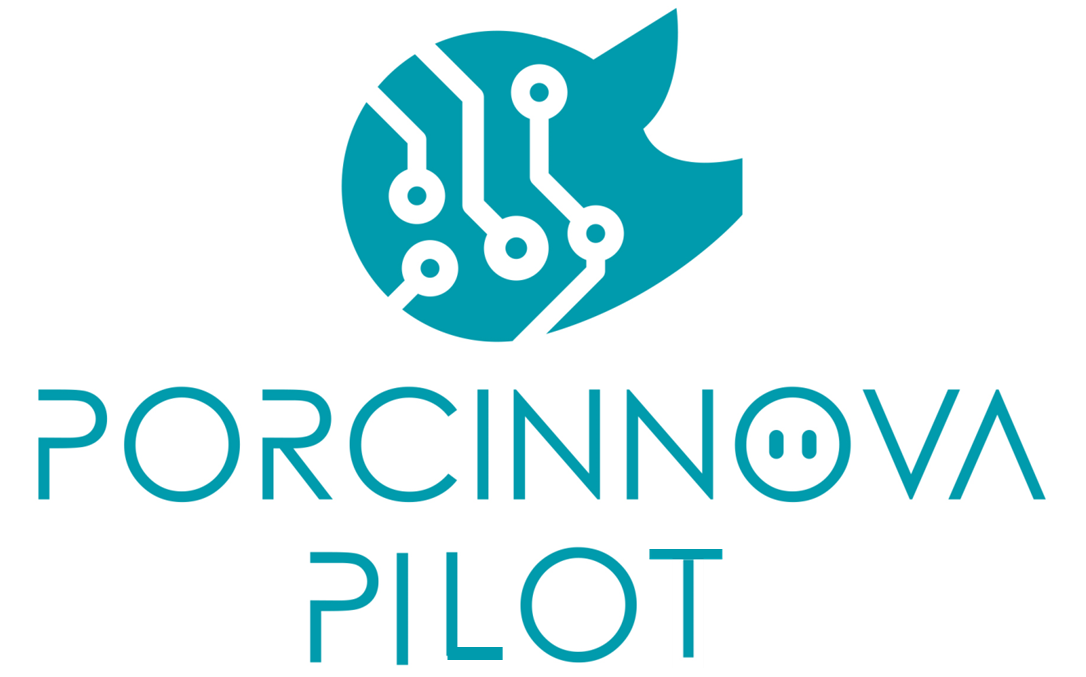 Formulario de solicitud
Programa PORCINNOVA PILOTConvocatoria 2023Bienvenido al proceso de convocatoria y selección de proyectos piloto en el marco del Grupo de Cooperación PORCINNOVA PILOT.Se recomienda a todos los interesados leer detenidamente las Bases de la Convocatoria antes de empezar a cumplimentar este formulario de solicitud. La extensión máxima de este formulario será de 10 carillas (hojas) en letra Arial 11 o similar, excluida esta portada.Información solicitanteIdea proyecto pilotoPresupuestoObjeto Excel insertado. Formato orientativo, se podrá aportar cualquier otro tipo de presupuesto en formato Hoja de cálculo, siempre que los diferentes costes se agrupen en estas mismas partidas básicas.Nota 1: Importes en euros sin impuestos.Nota 2: Añadir tantas líneas como sean necesarias.Nota 3: NO se consideran elegibles costes de aparatos y equipos, viajes, generales, indirectos u otros costes.Razón social:Razón social:CIF, Código Identificación Fiscal:CIF, Código Identificación Fiscal:CIF, Código Identificación Fiscal:CIF, Código Identificación Fiscal:Persona de contacto:Nombre y apellidosPersona de contacto:Nombre y apellidosPersona de contacto:Nombre y apellidosTeléfono:Correo electrónico:Titulo:Máximo 50 caracteresTitulo:Máximo 50 caracteresDescripción cortaMáximo 150 caracteresDescripción cortaMáximo 150 caracteresColaboraciones externas: Razón social de la/s empresa/s socios industriales de PORCINNOVA, u otras empresas del sector con la que se platea colaborar durante la realización del piloto.Colaboraciones externas: Razón social de la/s empresa/s socios industriales de PORCINNOVA, u otras empresas del sector con la que se platea colaborar durante la realización del piloto.Colaboraciones externas: Razón social de la/s empresa/s socios industriales de PORCINNOVA, u otras empresas del sector con la que se platea colaborar durante la realización del piloto.Colaboraciones externas: Razón social de la/s empresa/s socios industriales de PORCINNOVA, u otras empresas del sector con la que se platea colaborar durante la realización del piloto.Colaboraciones externas: Razón social de la/s empresa/s socios industriales de PORCINNOVA, u otras empresas del sector con la que se platea colaborar durante la realización del piloto.Colaboraciones externas: Razón social de la/s empresa/s socios industriales de PORCINNOVA, u otras empresas del sector con la que se platea colaborar durante la realización del piloto.Diagnóstico de la situación y propuesta de valor:Identificación perfil potencial usuario, problema existente y descripción de la solución propuesta. Propuesta de valor. Describe tu propuesta de producto o servicio. ¿Cómo vas a ayudar a tus clientes a resolver su necesidad o problema? ¿Qué ganarán tus clientes con tu propuesta?Diagnóstico de la situación y propuesta de valor:Identificación perfil potencial usuario, problema existente y descripción de la solución propuesta. Propuesta de valor. Describe tu propuesta de producto o servicio. ¿Cómo vas a ayudar a tus clientes a resolver su necesidad o problema? ¿Qué ganarán tus clientes con tu propuesta?Diagnóstico de la situación y propuesta de valor:Identificación perfil potencial usuario, problema existente y descripción de la solución propuesta. Propuesta de valor. Describe tu propuesta de producto o servicio. ¿Cómo vas a ayudar a tus clientes a resolver su necesidad o problema? ¿Qué ganarán tus clientes con tu propuesta?Diagnóstico de la situación y propuesta de valor:Identificación perfil potencial usuario, problema existente y descripción de la solución propuesta. Propuesta de valor. Describe tu propuesta de producto o servicio. ¿Cómo vas a ayudar a tus clientes a resolver su necesidad o problema? ¿Qué ganarán tus clientes con tu propuesta?Diagnóstico de la situación y propuesta de valor:Identificación perfil potencial usuario, problema existente y descripción de la solución propuesta. Propuesta de valor. Describe tu propuesta de producto o servicio. ¿Cómo vas a ayudar a tus clientes a resolver su necesidad o problema? ¿Qué ganarán tus clientes con tu propuesta?Diagnóstico de la situación y propuesta de valor:Identificación perfil potencial usuario, problema existente y descripción de la solución propuesta. Propuesta de valor. Describe tu propuesta de producto o servicio. ¿Cómo vas a ayudar a tus clientes a resolver su necesidad o problema? ¿Qué ganarán tus clientes con tu propuesta?Experiencia en el Programa de Incubación y Aceleración PORCINNOVA:Relación del proyecto piloto que se plantea ahora con las pruebas, ensayos o piloto realizado durante el Programa PORCINNOVAExperiencia en el Programa de Incubación y Aceleración PORCINNOVA:Relación del proyecto piloto que se plantea ahora con las pruebas, ensayos o piloto realizado durante el Programa PORCINNOVAExperiencia en el Programa de Incubación y Aceleración PORCINNOVA:Relación del proyecto piloto que se plantea ahora con las pruebas, ensayos o piloto realizado durante el Programa PORCINNOVAExperiencia en el Programa de Incubación y Aceleración PORCINNOVA:Relación del proyecto piloto que se plantea ahora con las pruebas, ensayos o piloto realizado durante el Programa PORCINNOVAExperiencia en el Programa de Incubación y Aceleración PORCINNOVA:Relación del proyecto piloto que se plantea ahora con las pruebas, ensayos o piloto realizado durante el Programa PORCINNOVAExperiencia en el Programa de Incubación y Aceleración PORCINNOVA:Relación del proyecto piloto que se plantea ahora con las pruebas, ensayos o piloto realizado durante el Programa PORCINNOVATecnología y grado de innovación:Identificar innovaciones previstas respecto al estado de la técnica en el sector y/o respecto a las pruebas, ensayos o piloto realizado durante el Programa PORCINNOVATecnología y grado de innovación:Identificar innovaciones previstas respecto al estado de la técnica en el sector y/o respecto a las pruebas, ensayos o piloto realizado durante el Programa PORCINNOVATecnología y grado de innovación:Identificar innovaciones previstas respecto al estado de la técnica en el sector y/o respecto a las pruebas, ensayos o piloto realizado durante el Programa PORCINNOVATecnología y grado de innovación:Identificar innovaciones previstas respecto al estado de la técnica en el sector y/o respecto a las pruebas, ensayos o piloto realizado durante el Programa PORCINNOVATecnología y grado de innovación:Identificar innovaciones previstas respecto al estado de la técnica en el sector y/o respecto a las pruebas, ensayos o piloto realizado durante el Programa PORCINNOVATecnología y grado de innovación:Identificar innovaciones previstas respecto al estado de la técnica en el sector y/o respecto a las pruebas, ensayos o piloto realizado durante el Programa PORCINNOVAObjetivos y resultados previstos:Identificar las hipótesis que se plantea contrastar y los resultados que se esperan alcanzar. Identificar indicadores concretos, KPI, y valores objetivo a alcanzar en caso de éxito.Objetivos y resultados previstos:Identificar las hipótesis que se plantea contrastar y los resultados que se esperan alcanzar. Identificar indicadores concretos, KPI, y valores objetivo a alcanzar en caso de éxito.Objetivos y resultados previstos:Identificar las hipótesis que se plantea contrastar y los resultados que se esperan alcanzar. Identificar indicadores concretos, KPI, y valores objetivo a alcanzar en caso de éxito.Objetivos y resultados previstos:Identificar las hipótesis que se plantea contrastar y los resultados que se esperan alcanzar. Identificar indicadores concretos, KPI, y valores objetivo a alcanzar en caso de éxito.Objetivos y resultados previstos:Identificar las hipótesis que se plantea contrastar y los resultados que se esperan alcanzar. Identificar indicadores concretos, KPI, y valores objetivo a alcanzar en caso de éxito.Objetivos y resultados previstos:Identificar las hipótesis que se plantea contrastar y los resultados que se esperan alcanzar. Identificar indicadores concretos, KPI, y valores objetivo a alcanzar en caso de éxito.Alcance y planificación:Identificar las principales tarea y actividades a desarrollar organizadas temporalmente en Fases o Hitos hasta el 15 de septiembre 2023. Añadir líneas en caso necesario.Alcance y planificación:Identificar las principales tarea y actividades a desarrollar organizadas temporalmente en Fases o Hitos hasta el 15 de septiembre 2023. Añadir líneas en caso necesario.Alcance y planificación:Identificar las principales tarea y actividades a desarrollar organizadas temporalmente en Fases o Hitos hasta el 15 de septiembre 2023. Añadir líneas en caso necesario.Alcance y planificación:Identificar las principales tarea y actividades a desarrollar organizadas temporalmente en Fases o Hitos hasta el 15 de septiembre 2023. Añadir líneas en caso necesario.Alcance y planificación:Identificar las principales tarea y actividades a desarrollar organizadas temporalmente en Fases o Hitos hasta el 15 de septiembre 2023. Añadir líneas en caso necesario.Alcance y planificación:Identificar las principales tarea y actividades a desarrollar organizadas temporalmente en Fases o Hitos hasta el 15 de septiembre 2023. Añadir líneas en caso necesario.FaseTituloTituloFecha InicioDuración estimadaDescripción recursos necesarios presupuestados1. …2. …3. …4. ……n.Descripción alcance y planificación:Ampliar la información que se considere necesaria para entender la planificación anterior. En particular, acceso a instalaciones del sector, experimentales o productivas.Descripción alcance y planificación:Ampliar la información que se considere necesaria para entender la planificación anterior. En particular, acceso a instalaciones del sector, experimentales o productivas.Descripción alcance y planificación:Ampliar la información que se considere necesaria para entender la planificación anterior. En particular, acceso a instalaciones del sector, experimentales o productivas.Descripción alcance y planificación:Ampliar la información que se considere necesaria para entender la planificación anterior. En particular, acceso a instalaciones del sector, experimentales o productivas.Descripción alcance y planificación:Ampliar la información que se considere necesaria para entender la planificación anterior. En particular, acceso a instalaciones del sector, experimentales o productivas.Descripción alcance y planificación:Ampliar la información que se considere necesaria para entender la planificación anterior. En particular, acceso a instalaciones del sector, experimentales o productivas.Impacto del proyecto:Otras actuaciones experimentales o comerciales que se prevean como continuación de estas pruebas y ensayos.Impacto estimado en el mercado. Impacto en la cuenta de resultados de la empresa y/o de sus colaboradores externos.Impacto del proyecto:Otras actuaciones experimentales o comerciales que se prevean como continuación de estas pruebas y ensayos.Impacto estimado en el mercado. Impacto en la cuenta de resultados de la empresa y/o de sus colaboradores externos.Impacto del proyecto:Otras actuaciones experimentales o comerciales que se prevean como continuación de estas pruebas y ensayos.Impacto estimado en el mercado. Impacto en la cuenta de resultados de la empresa y/o de sus colaboradores externos.Impacto del proyecto:Otras actuaciones experimentales o comerciales que se prevean como continuación de estas pruebas y ensayos.Impacto estimado en el mercado. Impacto en la cuenta de resultados de la empresa y/o de sus colaboradores externos.Impacto del proyecto:Otras actuaciones experimentales o comerciales que se prevean como continuación de estas pruebas y ensayos.Impacto estimado en el mercado. Impacto en la cuenta de resultados de la empresa y/o de sus colaboradores externos.Impacto del proyecto:Otras actuaciones experimentales o comerciales que se prevean como continuación de estas pruebas y ensayos.Impacto estimado en el mercado. Impacto en la cuenta de resultados de la empresa y/o de sus colaboradores externos.PRESUPUESTO ELEGIBLE PROYECTO PILOTOPRESUPUESTO ELEGIBLE PROYECTO PILOTOPRESUPUESTO ELEGIBLE PROYECTO PILOTOPRESUPUESTO ELEGIBLE PROYECTO PILOTOPERSONALHoraseuros/hora(coste empresa)TotalesNombre/perfil 1 -   € Nombre/perfil 2 -   € Nombre/perfil 3 -   € Nombre/perfil n -   € Total Coste PersonalTotal Coste PersonalTotal Coste Personal -   € MATERIALESUnidades Importe uds  Totales Material 1 -   € Material 2 -   € Material 3 -   € Material n -   € Total Coste MaterialesTotal Coste MaterialesTotal Coste Materiales -   € SUBCONTRATACIONESUnidades Importe uds  Totales Sucontratista 1 -   € Sucontratista 2 -   € Sucontratista 3 -   € Sucontratista n -   € Total Coste SucontratacionesTotal Coste SucontratacionesTotal Coste Sucontrataciones -   € TOTAL COSTE ELEGIBLE PROYECTOTOTAL COSTE ELEGIBLE PROYECTOTOTAL COSTE ELEGIBLE PROYECTO -   €